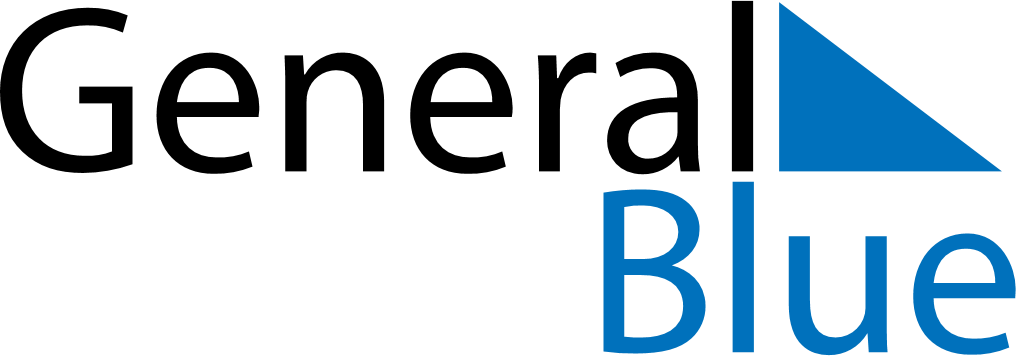 June 2021June 2021June 2021June 2021South AfricaSouth AfricaSouth AfricaSundayMondayTuesdayWednesdayThursdayFridayFridaySaturday1234456789101111121314151617181819Youth Day2021222324252526Father’s Day27282930